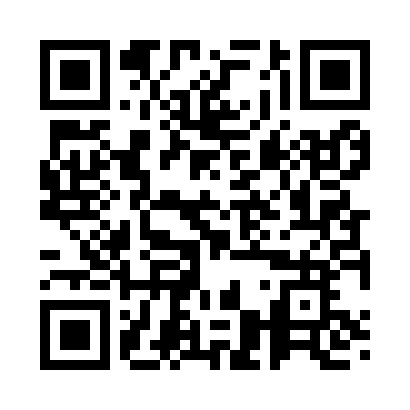 Prayer times for Salatski, EstoniaWed 1 May 2024 - Fri 31 May 2024High Latitude Method: Angle Based RulePrayer Calculation Method: Muslim World LeagueAsar Calculation Method: HanafiPrayer times provided by https://www.salahtimes.comDateDayFajrSunriseDhuhrAsrMaghribIsha1Wed2:495:171:096:249:0111:222Thu2:475:151:096:259:0311:233Fri2:465:121:086:279:0611:244Sat2:455:101:086:289:0811:255Sun2:445:081:086:299:1011:256Mon2:435:051:086:309:1211:267Tue2:425:031:086:329:1511:278Wed2:415:011:086:339:1711:289Thu2:404:581:086:349:1911:2910Fri2:404:561:086:359:2111:3011Sat2:394:541:086:379:2311:3112Sun2:384:521:086:389:2511:3213Mon2:374:491:086:399:2811:3314Tue2:364:471:086:409:3011:3415Wed2:354:451:086:419:3211:3516Thu2:344:431:086:439:3411:3617Fri2:344:411:086:449:3611:3618Sat2:334:391:086:459:3811:3719Sun2:324:371:086:469:4011:3820Mon2:314:351:086:479:4211:3921Tue2:314:341:086:489:4411:4022Wed2:304:321:086:499:4611:4123Thu2:294:301:086:509:4811:4224Fri2:294:281:096:519:5011:4325Sat2:284:271:096:529:5111:4326Sun2:284:251:096:539:5311:4427Mon2:274:231:096:549:5511:4528Tue2:264:221:096:559:5711:4629Wed2:264:211:096:569:5811:4730Thu2:254:191:096:5710:0011:4731Fri2:254:181:096:5810:0211:48